附件1广东省少数民族聚居区范围一览表附件2广东省少数民族聚居区少数民族考生审核表附件3外省少数民族聚居区迁入广东省的少数民族考生审核表附件4外省少数民族聚居区随父母来粤务工的少数民族考生审核表市县(自治县、市、区)乡镇村委会村委会村委会备注广州市增城区正果镇正果畲族村委会正果畲族村委会正果畲族村委会清远市连南瑶族自治县连南瑶族自治县连南瑶族自治县连南瑶族自治县连南瑶族自治县清远市连山壮族瑶族自治县连山壮族瑶族自治县连山壮族瑶族自治县连山壮族瑶族自治县连山壮族瑶族自治县清远市连州市瑶安瑶族乡瑶安瑶族乡瑶安瑶族乡清远市连州市三水瑶族乡三水瑶族乡三水瑶族乡清远市连州市九陂镇龙岗、长塘、爱民、联一、双塘、高相村委会龙岗、长塘、爱民、联一、双塘、高相村委会龙岗、长塘、爱民、联一、双塘、高相村委会清远市连州市西岸镇三水、明义、九安村委会三水、明义、九安村委会三水、明义、九安村委会清远市英德市东华镇温塘山、九围村委会温塘山、九围村委会温塘山、九围村委会清远市英德市横石水镇溪北村委会溪北村委会溪北村委会清远市英德市沙口镇滑水山、蕉园村委会滑水山、蕉园村委会滑水山、蕉园村委会清远市英德市石牯塘镇联山村委会联山村委会联山村委会清远市英德市横石塘镇石门台村委会石门台村委会石门台村委会清远市阳山县秤架瑶族乡、阳城镇城北西社区、城北东社区秤架瑶族乡、阳城镇城北西社区、城北东社区秤架瑶族乡、阳城镇城北西社区、城北东社区秤架瑶族乡、阳城镇城北西社区、城北东社区清远市清新区三坑镇三坑镇布坑(明联瑶族新村)村委会布坑(明联瑶族新村)村委会韶关市乐昌市北乡镇北乡镇上西坑、前村、新村、下西坑村委会上西坑、前村、新村、下西坑村委会韶关市乐昌市五山镇五山镇沙田村委会沙田村委会韶关市乐昌市廊田镇廊田镇龙山村委会龙山村委会韶关市曲江区罗坑镇罗坑镇罗坑瑶族村委会、罗坑社区居委会罗坑瑶族村委会、罗坑社区居委会韶关市曲江区樟市镇樟市镇芦溪村委会、樟市社区居委会芦溪村委会、樟市社区居委会韶关市曲江区枫湾镇枫湾镇茶园山村委会、枫湾社区居委会茶园山村委会、枫湾社区居委会韶关市曲江区小坑镇小坑镇小坑社区居委会小坑社区居委会韶关市曲江区马坝镇马坝镇马坝镇府前社区居委会马坝镇府前社区居委会韶关市始兴县深渡水瑶族乡韶关市始兴县罗坝镇罗坝镇小安、大水、桃源村委会小安、大水、桃源村委会韶关市始兴县隘子镇隘子镇隘子村委会隘子村委会韶关市始兴县司前镇司前镇车八岭、河口、温下村委会车八岭、河口、温下村委会韶关市始兴县沈所镇沈所镇瑶族村委会瑶族村委会韶关市始兴县顿岗镇顿岗镇总村、七北村委会总村、七北村委会市县(自治县、市、区)乡镇村委会村委会备注市县(自治县、市、区)乡镇村委会村委会备注韶关市始兴县澄江镇暖田、澄江村委会暖田、澄江村委会韶关市始兴县马市镇涝洲水村委会涝洲水村委会韶关市始兴县城南镇胆源村委会胆源村委会韶关市始兴县太平镇白石坪、罗围村委会白石坪、罗围村委会韶关市翁源县官渡镇镇仔、下陂村委会镇仔、下陂村委会韶关市翁源县龙仙镇石背、青云、九曲水、贵联村委会石背、青云、九曲水、贵联村委会韶关市翁源县翁城镇了坑村委会韶关市翁源县坝仔镇上洞村委会韶关市翁源县江尾镇蓝坑、梅斜村委会蓝坑、梅斜村委会韶关市翁源县铁龙林场龙化村委会韶关市翁源县新江镇东方、太坪村委会东方、太坪村委会韶关市武江区江湾镇江湾瑶族村委会江湾瑶族村委会韶关市仁化县长江镇高洞、学堂凹、锦江、木溪、河田村委会高洞、学堂凹、锦江、木溪、河田村委会韶关市仁化县黄坑镇苟井、小溪村委会苟井、小溪村委会韶关市仁化县丹霞街道办胡坑、岭田、新东村委会胡坑、岭田、新东村委会韶关市仁化县董塘镇董塘瑶族村委会董塘瑶族村委会韶关市仁化县周田镇雷坑、灵溪、瑶溪村委会雷坑、灵溪、瑶溪村委会韶关市仁化县扶溪镇斜周村委会韶关市南雄市主田镇大坝、高峰、窑合、主田村委会大坝、高峰、窑合、主田村委会韶关市南雄市乌迳镇鱼塘、坪塘村委会鱼塘、坪塘村委会韶关市南雄市界址镇马芫村委会韶关市南雄市全安镇全安、古塘、杨沥、陂头村委会全安、古塘、杨沥、陂头村委会韶关市南雄市邓坊镇邓坊、赤石、赤马、洋西村委会邓坊、赤石、赤马、洋西村委会韶关市南雄市黄坑镇塘源、社前、小陂、许村、溪塘村委会塘源、社前、小陂、许村、溪塘村委会韶关市南雄市珠玑镇聪辈、珠玑、里东、罗田村委会聪辈、珠玑、里东、罗田村委会韶关市南雄市水口镇水口、泷头、云西、石庄村委会水口、泷头、云西、石庄村委会韶关市南雄市江头镇鱼仙、涌溪、江头村委会鱼仙、涌溪、江头村委会韶关市南雄市帽子峰镇洞头、上龙、富竹村委会洞头、上龙、富竹村委会韶关市南雄市雄州街道观新、荆岗村委会观新、荆岗村委会韶关市南雄市油山镇古城、锦陂村委会古城、锦陂村委会韶关市南雄市湖口镇岗围村委会韶关市南雄市古市镇丹布、柴岭、古市村委会丹布、柴岭、古市村委会韶关市南雄市南亩镇南亩、官田、芙蓉村委会南亩、官田、芙蓉村委会韶关市南雄市百顺镇杨梅村委会韶关市南雄市澜河镇葛坪村委会韶关市乳源瑶族自治县乳源瑶族自治县市县 (自治县、市、区)乡镇村委会备注河源市源城区埔前镇圩镇、双头村委会河源市源城区东埔镇白岭头、黄子洞、高塘村委会河源市东源县漳溪畲族乡、城镇新源新村河源市东源县新港镇双田村、龙镇村、半坑村、斗背村、坡头村河源市东源县叶潭镇半埔畲族村、圩镇河源市东源县半江镇积洞、治溪村委会河源市东源县骆湖镇上欧、小水、杨坑、下欧、枫木、尖锋、骆湖、致富、江坑村河源市东源县仙塘镇圩镇、热水村、木京村、徐洞村河源市东源县蓝口镇花径畲族村、蓝口圩镇、蓝口围、齐坑、铁场埔、土坡、隔水、牛背、塘心、扬柳、秀水、培群、角塘、新民、派头、新光、车头山、径背村河源市东源县蓝口镇花径畲族村、蓝口圩镇、蓝口围、齐坑、铁场埔、土坡、隔水、牛背、塘心、扬柳、秀水、培群、角塘、新民、派头、新光、车头山、径背村河源市东源县黄村镇黄村圩镇、万禾、永新村河源市东源县上莞镇百坝、李白、新南、新轮、新民、太阳、圩镇、下寨、红旗、常尾、冼村村委会河源市东源县灯塔镇圩镇、黄埔地、白、高车、安平、结游草、印岗、新围、下围、新江、犁园村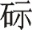 河源市东源县顺天镇枫木、金史、白沙、大坪、圩镇村委会河源市东源县涧头镇圩镇、新中、中、娥、东坝村委会河源市东源县双江镇圩镇、下林、双江、新寨、桥头、高坡村委会河源市东源县船塘镇龙江、李田、凹头、老围、圩镇、许村、铁坑、岭头、新寨、流石、主固、三河、黄沙、车头、小水、群丰、滑滩、青峰村委会河源市东源县黄田镇久社、方围、圩镇村委会河源市东源县康禾镇圩镇、南山、雅陶村委会河源市东源县柳城镇圩镇、下坝、柳城村委会河源市龙川县老隆镇莲塘、涧洞、联亨村委会河源市龙川县田心镇甘陂村委会河源市龙川县佗城镇大江、东瑶、塔西村委会河源市龙川县龙母镇藕塘、洋田村委会河源市龙川县丰稔镇连东村委会河源市龙川县黎嘴镇虎口村委会河源市龙川县麻布岗镇阁前村委会河源市龙川县上坪镇热水村委会市县 (自治县、市、区)乡镇村委会备注河源市连平县油溪镇茶新、大塘、荣新村委会河源市连平县元善镇街道、南湖、城南、城东、新龙村委会河源市连平县陂头镇蒲田、蒲前、贵联村委会河源市连平县内莞镇蓝州畲族、大水、小水、桃坪村委会。河源市连平县高莞镇二联村委会河源市和平县东水镇长热、成源、莫丰、增坑、新坪村委会河源市和平县长塘镇鹅塘、木龙、秀河、罗福、四围、暖水村委会河源市和平县林寨镇石塘、严村村委会河源市和平县上陵镇黄沙、富良村委会河源市和平县合水镇丰岭村委会河源市和平县彭寨镇同兴村委会河源市和平县下车镇云峰村委会河源市和平县礼士镇澄心村委会河源市和平县阳明镇龙湖、丰道村委会梅州市丰顺县潭江镇凤坪畲族村委会阳江市阳春市圭岗镇南冲、三新、山塘、小水、圭岗、上垌、大朗、淡荡村委会阳江市阳春市松柏镇青山、新光、新朗、云容村委会阳江市阳春市河朗镇凌霄、云帘、大竹村委会阳江市阳春市永宁镇横垌、铁垌、坡楼、马山村委会阳江市阳春市陂面镇石尾、湾口、三朗村委会阳江市阳春市春城镇崆峒、三丰、合岗、城北、头堡、新云、春城村委会阳江市阳春市合水镇潭震、高塘村委会阳江市阳春市岗美镇轮岗村委会阳江市阳春市马水镇东风、中岗、石录村委会阳江市阳春市三甲镇庞洞村委会阳江市阳春市春湾镇清水塘、爱国、新明、廖施、刘屋寨、欧垌、三乡、山中间村委会阳江市阳春市石望乡中垌村委会阳江市阳东区北惯镇新后村市县(自治县、市、区)乡镇村委会备注市县(自治县、市、区)乡镇村委会备注惠州市龙门县蓝田瑶族乡、龙城镇街道蓝田瑶族乡、龙城镇街道惠州市惠东县大岭镇碧山村委会惠州市惠东县多祝镇长坑、永和村委会惠州市博罗县横河街道办嶂背畲族村委会肇庆市怀集县下帅壮族瑶族乡下帅壮族瑶族乡肇庆市怀集县中洲镇会龙村委会汕尾市海丰县鹅埠镇上北畲族村委会潮州市饶平县饶洋镇蓝屋畲族村委会潮州市凤凰镇石古坪畲族村委会潮州市潮安区归湖镇溪美、碗窑、山犁村委会潮州市文祠镇李工坑畲族村委会潮州市湘桥区意溪镇古庵、贵坑、荆山村委会茂名市信宜市朱砂镇琶垌村委会茂名市信宜市钱排镇云开村委会茂名市信宜市新宝镇桂垌村委会茂名市化州市文楼镇塘表村委会茂名市化州市平定镇那宾村委会湛江市廉江市河唇镇东村、上村、姜家垌、龙平、山祖、良塘、横窝村委会湛江市廉江市石颈镇平坡、平城、新屋、扬名水、山、东、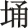 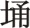 蒙村、鹿根垌、石颈村委会湛江市廉江市长山镇石滩、文林、盛龙、凌垌、那凌、茅田、罗村、横州坡村委会湛江市廉江市塘蓬镇上山村委会湛江市廉江市高桥镇李村村委会汕头市南澳县后宅镇永兴村揭阳市惠来县鳌江镇新林村揭阳市揭东区登岗镇安乐村云浮市罗定市加益镇合江村云浮市郁南县宝珠镇大林村姓名性别年龄年龄民族政治面貌考生相片身份证号码身份证号码考生相片准考证号准考证号考生相片家庭详细地址家庭详细地址考生相片联系电话联系电话考生相片户口所在地户口所在地              县（自治县、市、区）　　　　　  镇（乡、街道）　　　　村（居委会）              县（自治县、市、区）　　　　　  镇（乡、街道）　　　　村（居委会）              县（自治县、市、区）　　　　　  镇（乡、街道）　　　　村（居委会）              县（自治县、市、区）　　　　　  镇（乡、街道）　　　　村（居委会）              县（自治县、市、区）　　　　　  镇（乡、街道）　　　　村（居委会）              县（自治县、市、区）　　　　　  镇（乡、街道）　　　　村（居委会）              县（自治县、市、区）　　　　　  镇（乡、街道）　　　　村（居委会）              县（自治县、市、区）　　　　　  镇（乡、街道）　　　　村（居委会）              县（自治县、市、区）　　　　　  镇（乡、街道）　　　　村（居委会）              县（自治县、市、区）　　　　　  镇（乡、街道）　　　　村（居委会）              县（自治县、市、区）　　　　　  镇（乡、街道）　　　　村（居委会）              县（自治县、市、区）　　　　　  镇（乡、街道）　　　　村（居委会）初中学习单位初中学习单位高中学习单位高中学习单位家庭主要成员及工作单位家庭主要成员及工作单位姓名姓名姓名关系关系民族民族民族工作单位工作单位工作单位工作单位家庭主要成员及工作单位家庭主要成员及工作单位家庭主要成员及工作单位家庭主要成员及工作单位家庭主要成员及工作单位家庭主要成员及工作单位家庭主要成员及工作单位家庭主要成员及工作单位县（自治县、市、区）民族工作部门意见县（自治县、市、区）民族工作部门意见经确认，该考生符合照顾录取资格，送市民族工作部门审核。　　　　　　　　　            年　　月　　日经确认，该考生符合照顾录取资格，送市民族工作部门审核。　　　　　　　　　            年　　月　　日经确认，该考生符合照顾录取资格，送市民族工作部门审核。　　　　　　　　　            年　　月　　日经确认，该考生符合照顾录取资格，送市民族工作部门审核。　　　　　　　　　            年　　月　　日经确认，该考生符合照顾录取资格，送市民族工作部门审核。　　　　　　　　　            年　　月　　日经确认，该考生符合照顾录取资格，送市民族工作部门审核。　　　　　　　　　            年　　月　　日经确认，该考生符合照顾录取资格，送市民族工作部门审核。　　　　　　　　　            年　　月　　日经确认，该考生符合照顾录取资格，送市民族工作部门审核。　　　　　　　　　            年　　月　　日经确认，该考生符合照顾录取资格，送市民族工作部门审核。　　　　　　　　　            年　　月　　日经确认，该考生符合照顾录取资格，送市民族工作部门审核。　　　　　　　　　            年　　月　　日经确认，该考生符合照顾录取资格，送市民族工作部门审核。　　　　　　　　　            年　　月　　日经确认，该考生符合照顾录取资格，送市民族工作部门审核。　　　　　　　　　            年　　月　　日各地级以上市民族工作部门意见各地级以上市民族工作部门意见经确认，该考生符合照顾录取资格，送省民族工作部门登记造册。年　　月　　日经确认，该考生符合照顾录取资格，送省民族工作部门登记造册。年　　月　　日经确认，该考生符合照顾录取资格，送省民族工作部门登记造册。年　　月　　日经确认，该考生符合照顾录取资格，送省民族工作部门登记造册。年　　月　　日经确认，该考生符合照顾录取资格，送省民族工作部门登记造册。年　　月　　日经确认，该考生符合照顾录取资格，送省民族工作部门登记造册。年　　月　　日经确认，该考生符合照顾录取资格，送省民族工作部门登记造册。年　　月　　日经确认，该考生符合照顾录取资格，送省民族工作部门登记造册。年　　月　　日经确认，该考生符合照顾录取资格，送省民族工作部门登记造册。年　　月　　日经确认，该考生符合照顾录取资格，送省民族工作部门登记造册。年　　月　　日经确认，该考生符合照顾录取资格，送省民族工作部门登记造册。年　　月　　日经确认，该考生符合照顾录取资格，送省民族工作部门登记造册。年　　月　　日省民族工作部门意见省民族工作部门意见已登记造册。此表放入该考生档案，请于5月底在广东省教育考试院网站查询资格确认情况。　　　　　　　　　          　年　  月　  日已登记造册。此表放入该考生档案，请于5月底在广东省教育考试院网站查询资格确认情况。　　　　　　　　　          　年　  月　  日已登记造册。此表放入该考生档案，请于5月底在广东省教育考试院网站查询资格确认情况。　　　　　　　　　          　年　  月　  日已登记造册。此表放入该考生档案，请于5月底在广东省教育考试院网站查询资格确认情况。　　　　　　　　　          　年　  月　  日已登记造册。此表放入该考生档案，请于5月底在广东省教育考试院网站查询资格确认情况。　　　　　　　　　          　年　  月　  日已登记造册。此表放入该考生档案，请于5月底在广东省教育考试院网站查询资格确认情况。　　　　　　　　　          　年　  月　  日已登记造册。此表放入该考生档案，请于5月底在广东省教育考试院网站查询资格确认情况。　　　　　　　　　          　年　  月　  日已登记造册。此表放入该考生档案，请于5月底在广东省教育考试院网站查询资格确认情况。　　　　　　　　　          　年　  月　  日已登记造册。此表放入该考生档案，请于5月底在广东省教育考试院网站查询资格确认情况。　　　　　　　　　          　年　  月　  日已登记造册。此表放入该考生档案，请于5月底在广东省教育考试院网站查询资格确认情况。　　　　　　　　　          　年　  月　  日已登记造册。此表放入该考生档案，请于5月底在广东省教育考试院网站查询资格确认情况。　　　　　　　　　          　年　  月　  日已登记造册。此表放入该考生档案，请于5月底在广东省教育考试院网站查询资格确认情况。　　　　　　　　　          　年　  月　  日姓名性别年龄年龄民族政治面貌考生相片身份证号码身份证号码考生相片准考证号准考证号考生相片家庭详细地址家庭详细地址考生相片联系电话联系电话考生相片户口所在地户口所在地现户口在       县（自治县、市、区）　　  街道（镇、乡）　　　居委会（行政村）。于　　 年　月从　　　 省（自治区、直辖市）  　　　      市（地、州、盟）　　　县（市、区、旗）迁入。现户口在       县（自治县、市、区）　　  街道（镇、乡）　　　居委会（行政村）。于　　 年　月从　　　 省（自治区、直辖市）  　　　      市（地、州、盟）　　　县（市、区、旗）迁入。现户口在       县（自治县、市、区）　　  街道（镇、乡）　　　居委会（行政村）。于　　 年　月从　　　 省（自治区、直辖市）  　　　      市（地、州、盟）　　　县（市、区、旗）迁入。现户口在       县（自治县、市、区）　　  街道（镇、乡）　　　居委会（行政村）。于　　 年　月从　　　 省（自治区、直辖市）  　　　      市（地、州、盟）　　　县（市、区、旗）迁入。现户口在       县（自治县、市、区）　　  街道（镇、乡）　　　居委会（行政村）。于　　 年　月从　　　 省（自治区、直辖市）  　　　      市（地、州、盟）　　　县（市、区、旗）迁入。现户口在       县（自治县、市、区）　　  街道（镇、乡）　　　居委会（行政村）。于　　 年　月从　　　 省（自治区、直辖市）  　　　      市（地、州、盟）　　　县（市、区、旗）迁入。现户口在       县（自治县、市、区）　　  街道（镇、乡）　　　居委会（行政村）。于　　 年　月从　　　 省（自治区、直辖市）  　　　      市（地、州、盟）　　　县（市、区、旗）迁入。现户口在       县（自治县、市、区）　　  街道（镇、乡）　　　居委会（行政村）。于　　 年　月从　　　 省（自治区、直辖市）  　　　      市（地、州、盟）　　　县（市、区、旗）迁入。现户口在       县（自治县、市、区）　　  街道（镇、乡）　　　居委会（行政村）。于　　 年　月从　　　 省（自治区、直辖市）  　　　      市（地、州、盟）　　　县（市、区、旗）迁入。现户口在       县（自治县、市、区）　　  街道（镇、乡）　　　居委会（行政村）。于　　 年　月从　　　 省（自治区、直辖市）  　　　      市（地、州、盟）　　　县（市、区、旗）迁入。现户口在       县（自治县、市、区）　　  街道（镇、乡）　　　居委会（行政村）。于　　 年　月从　　　 省（自治区、直辖市）  　　　      市（地、州、盟）　　　县（市、区、旗）迁入。现户口在       县（自治县、市、区）　　  街道（镇、乡）　　　居委会（行政村）。于　　 年　月从　　　 省（自治区、直辖市）  　　　      市（地、州、盟）　　　县（市、区、旗）迁入。初中学习单位初中学习单位高中学习单位高中学习单位家庭主要成员及工作单位家庭主要成员及工作单位姓名姓名姓名关系关系民族民族民族工作单位工作单位工作单位工作单位家庭主要成员及工作单位家庭主要成员及工作单位家庭主要成员及工作单位家庭主要成员及工作单位家庭主要成员及工作单位家庭主要成员及工作单位家庭主要成员及工作单位家庭主要成员及工作单位县（自治县、市、区）民族工作部门意见县（自治县、市、区）民族工作部门意见经确认，该考生符合照顾录取资格，送市民族工作部门审核。年　　 月　 　日经确认，该考生符合照顾录取资格，送市民族工作部门审核。年　　 月　 　日经确认，该考生符合照顾录取资格，送市民族工作部门审核。年　　 月　 　日经确认，该考生符合照顾录取资格，送市民族工作部门审核。年　　 月　 　日经确认，该考生符合照顾录取资格，送市民族工作部门审核。年　　 月　 　日经确认，该考生符合照顾录取资格，送市民族工作部门审核。年　　 月　 　日经确认，该考生符合照顾录取资格，送市民族工作部门审核。年　　 月　 　日经确认，该考生符合照顾录取资格，送市民族工作部门审核。年　　 月　 　日经确认，该考生符合照顾录取资格，送市民族工作部门审核。年　　 月　 　日经确认，该考生符合照顾录取资格，送市民族工作部门审核。年　　 月　 　日经确认，该考生符合照顾录取资格，送市民族工作部门审核。年　　 月　 　日经确认，该考生符合照顾录取资格，送市民族工作部门审核。年　　 月　 　日各地级以上市民族工作部门意见各地级以上市民族工作部门意见经确认，该考生符合照顾录取资格，送省民族工作部门登记造册。年　 　月　 　日经确认，该考生符合照顾录取资格，送省民族工作部门登记造册。年　 　月　 　日经确认，该考生符合照顾录取资格，送省民族工作部门登记造册。年　 　月　 　日经确认，该考生符合照顾录取资格，送省民族工作部门登记造册。年　 　月　 　日经确认，该考生符合照顾录取资格，送省民族工作部门登记造册。年　 　月　 　日经确认，该考生符合照顾录取资格，送省民族工作部门登记造册。年　 　月　 　日经确认，该考生符合照顾录取资格，送省民族工作部门登记造册。年　 　月　 　日经确认，该考生符合照顾录取资格，送省民族工作部门登记造册。年　 　月　 　日经确认，该考生符合照顾录取资格，送省民族工作部门登记造册。年　 　月　 　日经确认，该考生符合照顾录取资格，送省民族工作部门登记造册。年　 　月　 　日经确认，该考生符合照顾录取资格，送省民族工作部门登记造册。年　 　月　 　日经确认，该考生符合照顾录取资格，送省民族工作部门登记造册。年　 　月　 　日省民族工作部门意见省民族工作部门意见已登记造册。此表放入该考生档案，请于5月底在广东省教育考试院网站查询资格确认情况。　　　　　　　　　　         年　　月　　　日已登记造册。此表放入该考生档案，请于5月底在广东省教育考试院网站查询资格确认情况。　　　　　　　　　　         年　　月　　　日已登记造册。此表放入该考生档案，请于5月底在广东省教育考试院网站查询资格确认情况。　　　　　　　　　　         年　　月　　　日已登记造册。此表放入该考生档案，请于5月底在广东省教育考试院网站查询资格确认情况。　　　　　　　　　　         年　　月　　　日已登记造册。此表放入该考生档案，请于5月底在广东省教育考试院网站查询资格确认情况。　　　　　　　　　　         年　　月　　　日已登记造册。此表放入该考生档案，请于5月底在广东省教育考试院网站查询资格确认情况。　　　　　　　　　　         年　　月　　　日已登记造册。此表放入该考生档案，请于5月底在广东省教育考试院网站查询资格确认情况。　　　　　　　　　　         年　　月　　　日已登记造册。此表放入该考生档案，请于5月底在广东省教育考试院网站查询资格确认情况。　　　　　　　　　　         年　　月　　　日已登记造册。此表放入该考生档案，请于5月底在广东省教育考试院网站查询资格确认情况。　　　　　　　　　　         年　　月　　　日已登记造册。此表放入该考生档案，请于5月底在广东省教育考试院网站查询资格确认情况。　　　　　　　　　　         年　　月　　　日已登记造册。此表放入该考生档案，请于5月底在广东省教育考试院网站查询资格确认情况。　　　　　　　　　　         年　　月　　　日已登记造册。此表放入该考生档案，请于5月底在广东省教育考试院网站查询资格确认情况。　　　　　　　　　　         年　　月　　　日姓名性别年龄年龄民族政治面貌考生相片身份证号码身份证号码考生相片准考证号准考证号考生相片家庭详细地址家庭详细地址考生相片联系电话联系电话考生相片户口所在地户口所在地          省（自治区、直辖市）           市（地、州、盟）               县（市、区、旗）         镇（乡、街道）　　　　 村（居委会）          省（自治区、直辖市）           市（地、州、盟）               县（市、区、旗）         镇（乡、街道）　　　　 村（居委会）          省（自治区、直辖市）           市（地、州、盟）               县（市、区、旗）         镇（乡、街道）　　　　 村（居委会）          省（自治区、直辖市）           市（地、州、盟）               县（市、区、旗）         镇（乡、街道）　　　　 村（居委会）          省（自治区、直辖市）           市（地、州、盟）               县（市、区、旗）         镇（乡、街道）　　　　 村（居委会）          省（自治区、直辖市）           市（地、州、盟）               县（市、区、旗）         镇（乡、街道）　　　　 村（居委会）          省（自治区、直辖市）           市（地、州、盟）               县（市、区、旗）         镇（乡、街道）　　　　 村（居委会）          省（自治区、直辖市）           市（地、州、盟）               县（市、区、旗）         镇（乡、街道）　　　　 村（居委会）          省（自治区、直辖市）           市（地、州、盟）               县（市、区、旗）         镇（乡、街道）　　　　 村（居委会）          省（自治区、直辖市）           市（地、州、盟）               县（市、区、旗）         镇（乡、街道）　　　　 村（居委会）          省（自治区、直辖市）           市（地、州、盟）               县（市、区、旗）         镇（乡、街道）　　　　 村（居委会）          省（自治区、直辖市）           市（地、州、盟）               县（市、区、旗）         镇（乡、街道）　　　　 村（居委会）初中学习单位初中学习单位高中学习单位高中学习单位家庭主要成员及工作单位家庭主要成员及工作单位姓名姓名姓名关系关系民族民族民族工作单位工作单位工作单位工作单位家庭主要成员及工作单位家庭主要成员及工作单位家庭主要成员及工作单位家庭主要成员及工作单位家庭主要成员及工作单位家庭主要成员及工作单位家庭主要成员及工作单位家庭主要成员及工作单位县（自治县、市、区）民族工作部门意见县（自治县、市、区）民族工作部门意见经确认，该考生符合照顾录取资格，送市民族工作部门审核。年　　 月　 　日经确认，该考生符合照顾录取资格，送市民族工作部门审核。年　　 月　 　日经确认，该考生符合照顾录取资格，送市民族工作部门审核。年　　 月　 　日经确认，该考生符合照顾录取资格，送市民族工作部门审核。年　　 月　 　日经确认，该考生符合照顾录取资格，送市民族工作部门审核。年　　 月　 　日经确认，该考生符合照顾录取资格，送市民族工作部门审核。年　　 月　 　日经确认，该考生符合照顾录取资格，送市民族工作部门审核。年　　 月　 　日经确认，该考生符合照顾录取资格，送市民族工作部门审核。年　　 月　 　日经确认，该考生符合照顾录取资格，送市民族工作部门审核。年　　 月　 　日经确认，该考生符合照顾录取资格，送市民族工作部门审核。年　　 月　 　日经确认，该考生符合照顾录取资格，送市民族工作部门审核。年　　 月　 　日经确认，该考生符合照顾录取资格，送市民族工作部门审核。年　　 月　 　日各地级以上市民族工作部门意见各地级以上市民族工作部门意见经确认，该考生符合照顾录取资格，送省民族工作部门登记造册。年　 　月　 　日经确认，该考生符合照顾录取资格，送省民族工作部门登记造册。年　 　月　 　日经确认，该考生符合照顾录取资格，送省民族工作部门登记造册。年　 　月　 　日经确认，该考生符合照顾录取资格，送省民族工作部门登记造册。年　 　月　 　日经确认，该考生符合照顾录取资格，送省民族工作部门登记造册。年　 　月　 　日经确认，该考生符合照顾录取资格，送省民族工作部门登记造册。年　 　月　 　日经确认，该考生符合照顾录取资格，送省民族工作部门登记造册。年　 　月　 　日经确认，该考生符合照顾录取资格，送省民族工作部门登记造册。年　 　月　 　日经确认，该考生符合照顾录取资格，送省民族工作部门登记造册。年　 　月　 　日经确认，该考生符合照顾录取资格，送省民族工作部门登记造册。年　 　月　 　日经确认，该考生符合照顾录取资格，送省民族工作部门登记造册。年　 　月　 　日经确认，该考生符合照顾录取资格，送省民族工作部门登记造册。年　 　月　 　日省民族工作部门意见省民族工作部门意见已登记造册。此表放入该考生档案，请于5月底在广东省教育考试院网站查询资格确认情况。　　　　　　　　　　         年　　月　　　日已登记造册。此表放入该考生档案，请于5月底在广东省教育考试院网站查询资格确认情况。　　　　　　　　　　         年　　月　　　日已登记造册。此表放入该考生档案，请于5月底在广东省教育考试院网站查询资格确认情况。　　　　　　　　　　         年　　月　　　日已登记造册。此表放入该考生档案，请于5月底在广东省教育考试院网站查询资格确认情况。　　　　　　　　　　         年　　月　　　日已登记造册。此表放入该考生档案，请于5月底在广东省教育考试院网站查询资格确认情况。　　　　　　　　　　         年　　月　　　日已登记造册。此表放入该考生档案，请于5月底在广东省教育考试院网站查询资格确认情况。　　　　　　　　　　         年　　月　　　日已登记造册。此表放入该考生档案，请于5月底在广东省教育考试院网站查询资格确认情况。　　　　　　　　　　         年　　月　　　日已登记造册。此表放入该考生档案，请于5月底在广东省教育考试院网站查询资格确认情况。　　　　　　　　　　         年　　月　　　日已登记造册。此表放入该考生档案，请于5月底在广东省教育考试院网站查询资格确认情况。　　　　　　　　　　         年　　月　　　日已登记造册。此表放入该考生档案，请于5月底在广东省教育考试院网站查询资格确认情况。　　　　　　　　　　         年　　月　　　日已登记造册。此表放入该考生档案，请于5月底在广东省教育考试院网站查询资格确认情况。　　　　　　　　　　         年　　月　　　日已登记造册。此表放入该考生档案，请于5月底在广东省教育考试院网站查询资格确认情况。　　　　　　　　　　         年　　月　　　日